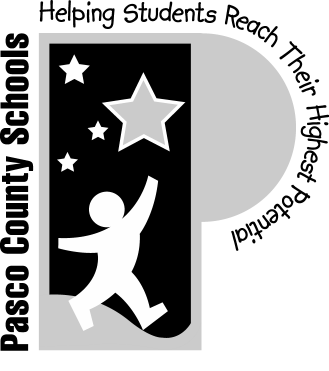 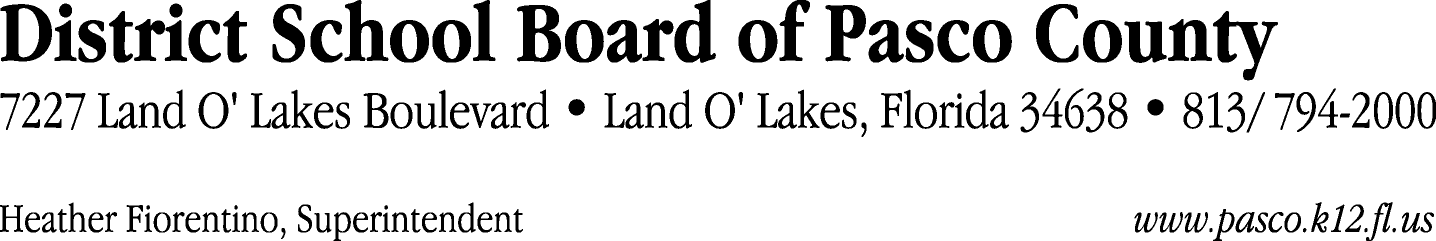 Finance Services Department813/ 794-2294	Fax:  813/ 794-2266727/ 774-2294	TDD:  813/ 794-2484352/ 524-2294						MEMORANDUMDate:	July 21, 2011To:	School Board Members	From:	Judith Zollo, Acting Director of Finance ServicesRe:	Attached Warrant List for July 26, 2011Please review the current computerized list. These totals include computer generated, handwritten and cancelled checks.Warrant numbers 827266 through 827484	2,060,697.41Amounts disbursed in Fund 110	607,680.35Amounts disbursed in Fund 421	21,938.12Amounts disbursed in Fund 341	24,304.60Amounts disbursed in Fund 371	541,793.56Amounts disbursed in Fund 378	29,292.32Amounts disbursed in Fund 390	166,023.80Amounts disbursed in Fund 39C	310,160.42Amounts disbursed in Fund 422	1,734.02Amounts disbursed in Fund 396	4,884.00Amounts disbursed in Fund 318	3,422.36Amounts disbursed in Fund 921	6,952.78Amounts disbursed in Fund 792	359.02Amounts disbursed in Fund 397	22,411.57Amounts disbursed in Fund 393	9,554.99Amounts disbursed in Fund 410	4,078.48Amounts disbursed in Fund 715	237,566.47Amounts disbursed in Fund 379	40,781.30Amounts disbursed in Fund 433	219.90Amounts disbursed in Fund 793	3,076.26Amounts disbursed in Fund 713	7,858.67Amounts disbursed in Fund 711	1,682.81Amounts disbursed in Fund 795	14,921.61Confirmation of the approval of the July 26, 2011 warrants will be requested at the August 16, 2011 School Board meeting.